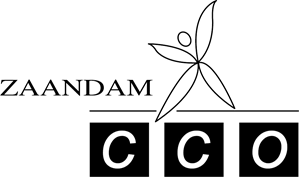 Agenda Algemene Ledenvergadering CCO Zaandam
Donderdag 2 juni 2022, aanvang 20:00 uur Opening en mededelingenVerslag van de ALV 2021 (09-12-2021) behandelenPresentatie jaarverslagen, waaronder:VoorzitterSecretarisTechnisch kaderJeugdraadPenningmeester / financiën Begroting 2022 + vaststellen contributie Samenstelling nieuwe kascommissieUitreiking Jaap Wagter GeestdriftbokaalOnderscheiden Jubilarissen, lid van verdienste en ereledenFunctiewijzigingInzet vrijwilligers en leden - oproepRondvraag en sluiting